Ergänzungen zur organisatorischen Konzeption für das Schuljahr 2019/20gültig ab 2. SchulhalbjahrIn folgenden Angeboten haben sich Veränderungen ergeben:	Angebot Nr.2: entfällt wegen Desinteresse der Schüler	Angebot Nr.4: entfällt, da der Angebotsleiter keine Übungsleiterlizenz besitzt	Angebot Nr.7: Wechsel des Angebotsleiters, neue Leiterin ist Frau PostertEin Angebot ist neu hinzugekommen.Bildungsergänzende AngeboteAuch in diesem Bereich sind 2 Angebote dazugekommen.SozialpädagogischBiologische Entdeckungen im Zoo  TeamduellLeipzig, den 2.3.2020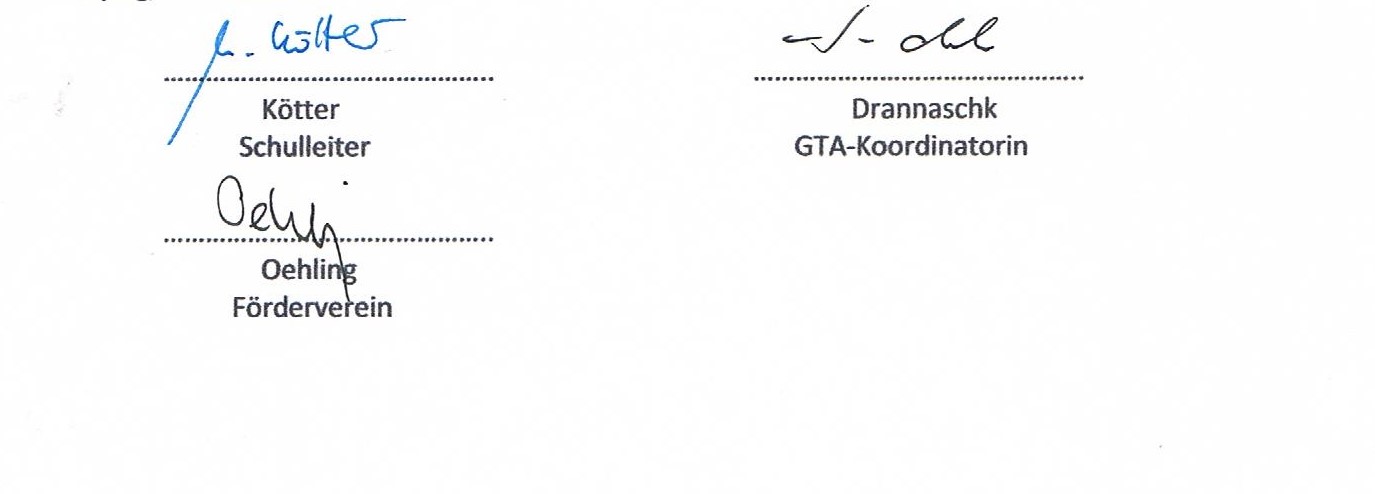 Nr.AngebotInhaltLeiter/inZeitOrt16TanzChoreografie erarbeiten, Musik, TanzShamreisMi 8./9.St.A-1